25 июля в пришкольном лагере «Берёзка» прошёл Олимпийский день.День начался с бодрящей зарядки под энергичную музыку. Минутка здоровья «В здоровом теле - здоровый дух!» рассказала ребятам о здоровом образе жизни.После вкусного завтрака воспитатели провели познавательный час «История олимпийских игр». Воспитанники лагеря  пополнили знания об истории Олимпийских игр, узнали, сколько существует олимпийских  видов спорта. Ребята увлечённо рассказывали о талисманах игр, о том, что Олимпиада имеет свой флаг — белое знамя с изображением пяти сплетённых колец — это символ дружбы спортсменов пяти континентов.Затем были проведены спортивно – игровые соревнования  «Здоров будешь - все добудешь!».  Здесь  ребята показали  свою силу, ловкость, быстроту и сплоченность.А ещё сегодня ребята участвовали в турнире по шашкам и шахматам. Составляли книгу призеров пришкольного лагеря.Домой ребята пошли уставшие, но довольные и счастливые от  своих побед.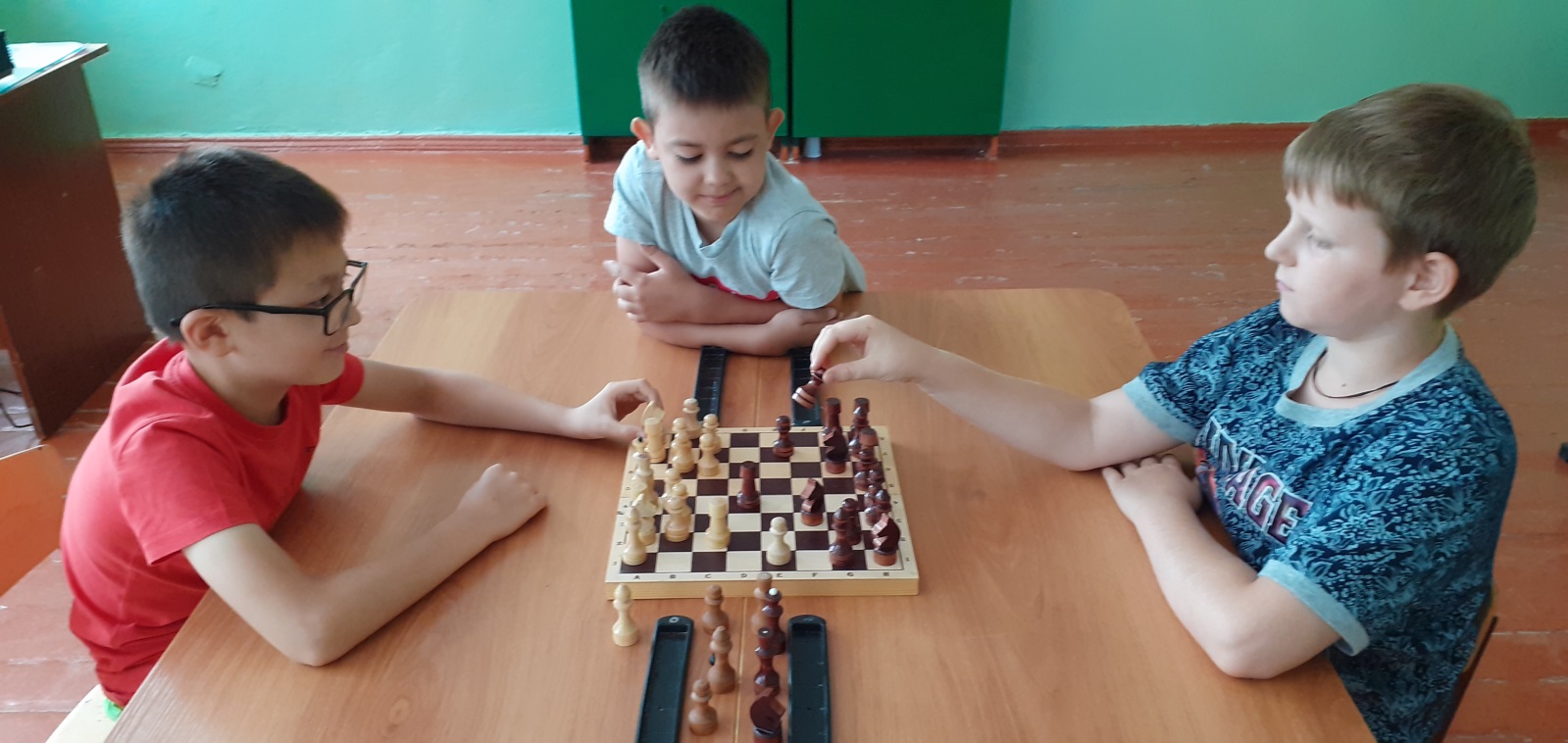 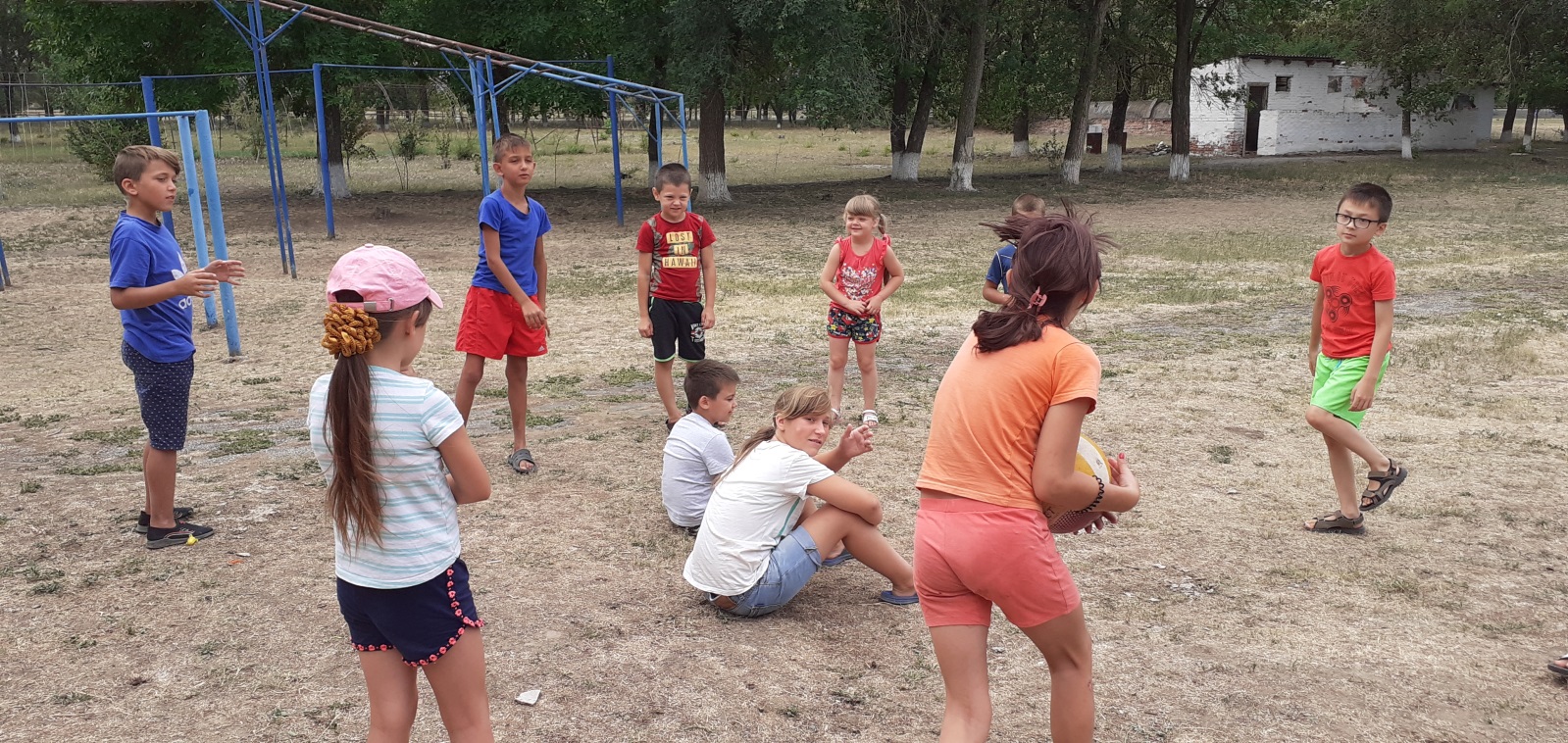 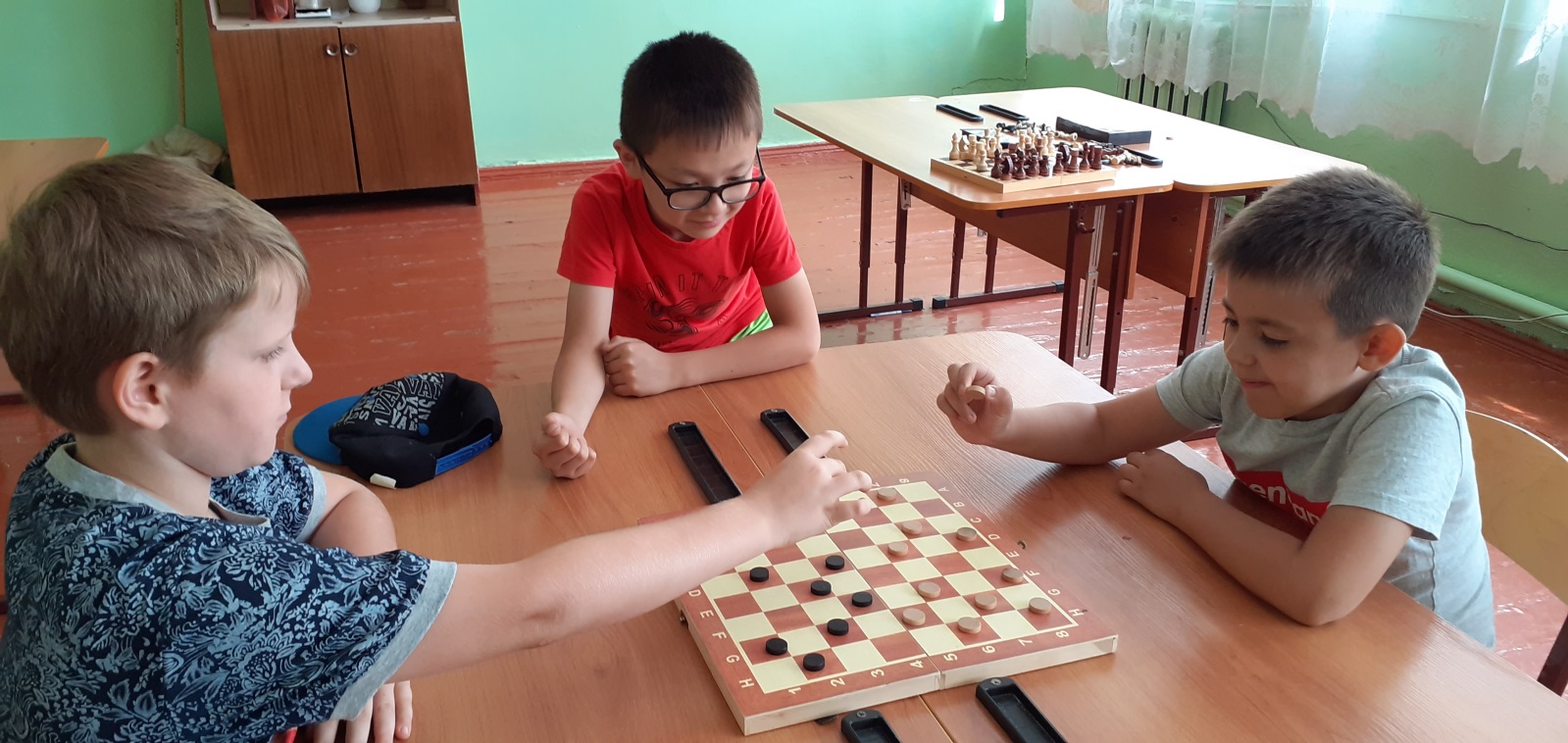 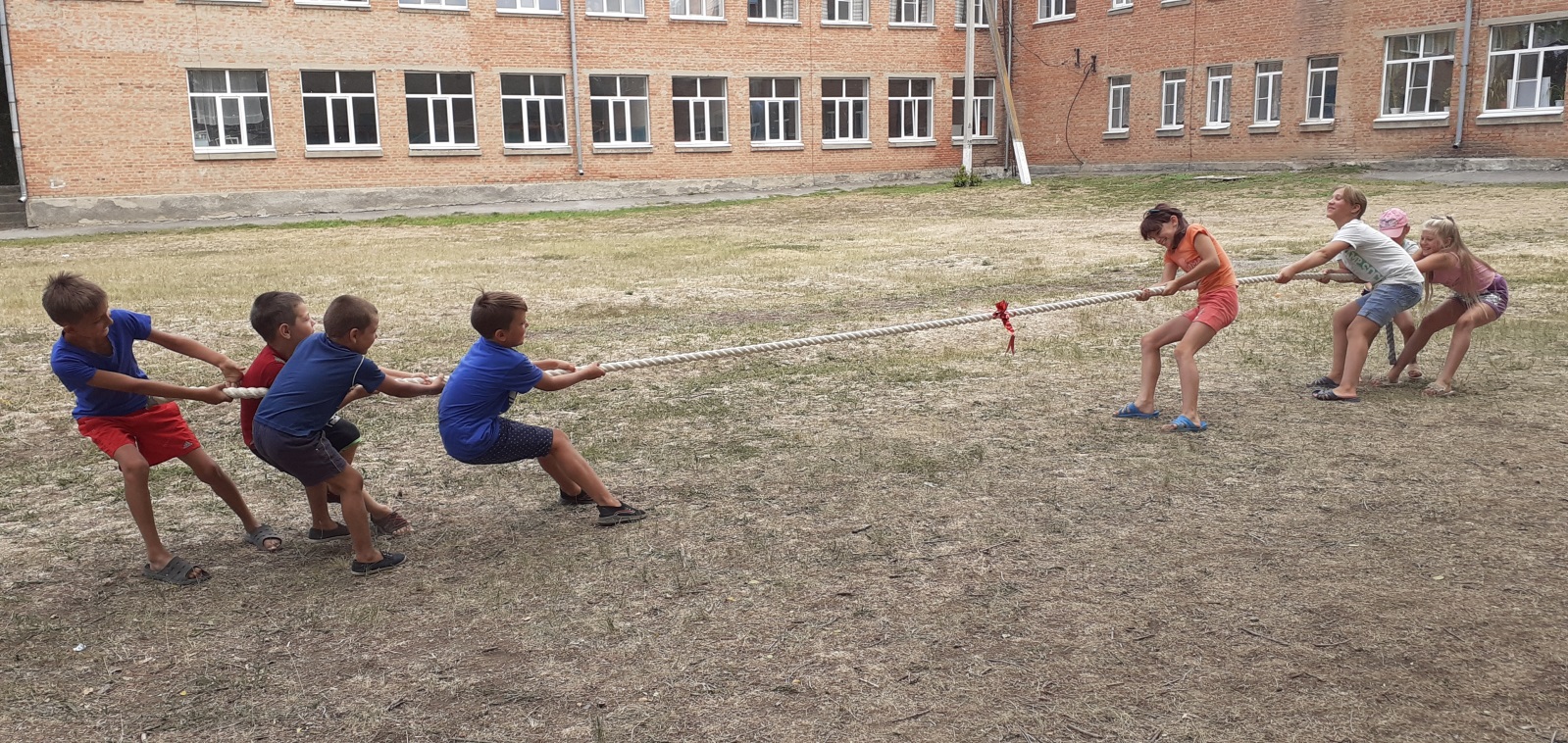 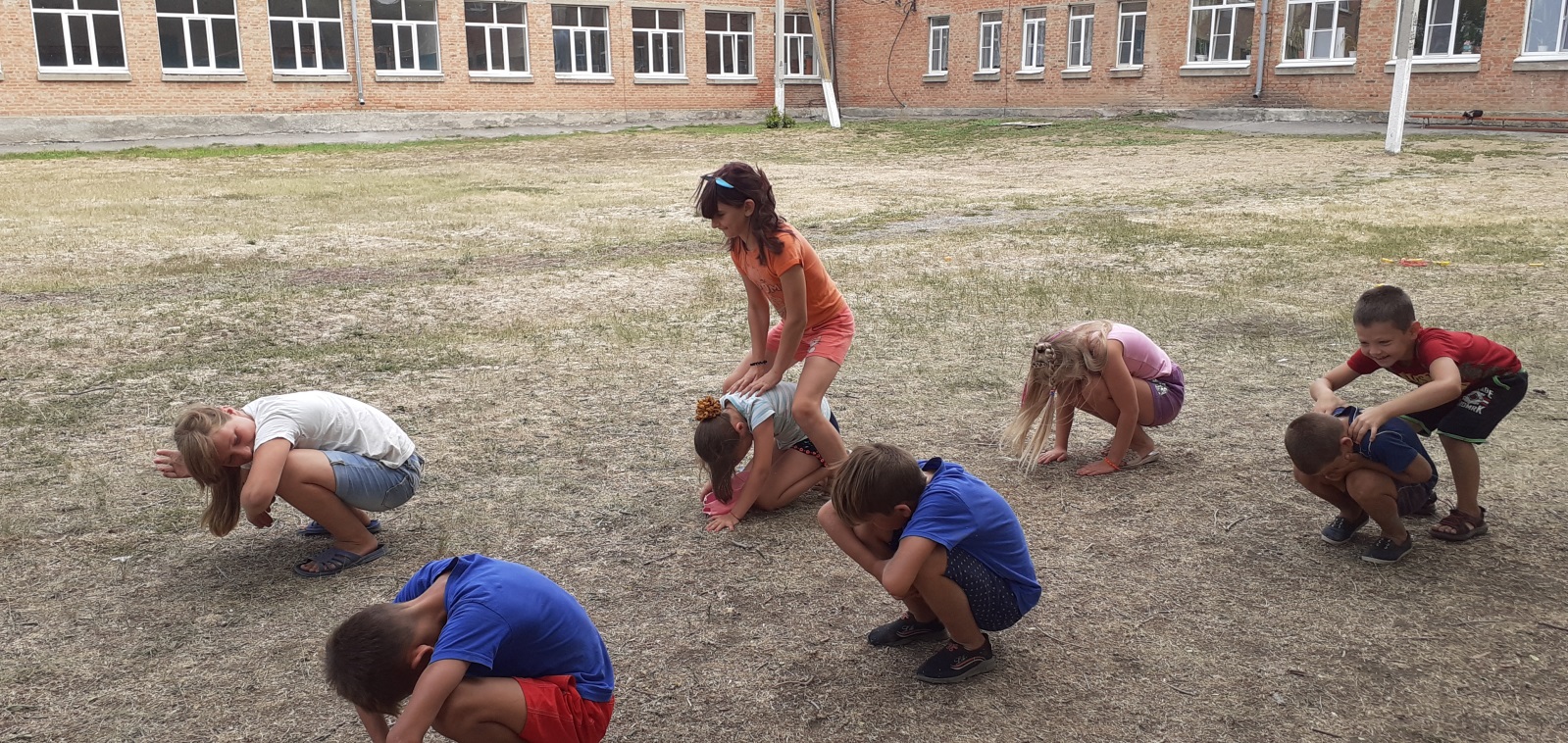 